TENDER NOTICE NO.443/2022Issue Date: 10-10-2022		       			           	           Closing Date: 26-10-2022 (11:00 AM)Terms and Conditions detail are mentioned as under:Bids shall be accepted only on Tender Document Form to be collected from Purchase Section on deposit of Rs. 1000/- cash (bank challan available at PITAC Cash Section) Non-Refundable at NBP PCSIR Labs 
Branch, Lahore during working hours. The earnest money of Rs. 50,000/- in the shape of deposit at call (CDR) or Banker's 
Cheque issued by a scheduled bank in the name of Director General PITAC, must accompany with the Bid. The bid without earnest money will be rejected. Bidding will be conducted under National Competitive Bidding Procedure as per the provisions of Public Procurement Rules-36(a) Single stage-two envelope procedure. The Bid shall comprise a single package marked as Tender No. 443/2022 and "Hiring of Hotel/Venue 
Services for NBDP - SMEDA Project 2022 - 23" containing two separate envelops. Each envelop shall 
contain separately the Technical and Financial Proposal. The Bids in sealed envelope should reach to the undersigned, on or before the closing date at 11:00 AM. Bids will be opened on the same day at 11:30 AM. The bids of any bidder shall be declared non-responsive, if he is found involved in litigation with any 
government or semi-government department. Bids should be inclusive of all government Taxes. Government Taxes will be deducted at the time of payment as per Government prescribed rates. PITAC reserves the right to reject all bids as per rule 33 PPRA 2004.Quoted rates/price shall remain valid for a period of Fiscal Year (FY) 2022 - 23. The bidders will attach their respective valid copies of Company Registration, Income & Sales Tax 
Registration Certificates and any other certificates, as required in the documents. The Contractor/firm has to submit an affidavit on Stamp Paper, being not blacklisted from any Govt. Department. The detailed requirements, terms & conditions are mentioned in Tender Document. Further, personal convincing, recommendation or unauthorized practices for getting the Contract, will also disqualify the bidders. The successful bidder will also deposit Rs. 200,000/- as performance guarantee in the shape of deposit at 
call (CDR) or Banker's Cheque by a scheduled bank in the name of Director General PITAC. The performance guarantee of successful bidder will be retained for the whole period of assignment. The Director General PITAC, may impose penalty up to maximum 10 of total bill, on account 
of poor food quality and required services. If any clarification is required, the query may be sent to the undersigned through registered courier, e-mail or fax, at least 07 days prior to the date fixed for submission of bids. All replies to the queries or addendum etc. shall be considered part of the bidding documents and should be signed and submitted along with the Bid. Assistant Director (MIS/Purchase)Pakistan Industrial Technical Assistance Centre  PITAC HQ; LahorePAKISTAN INDUSTRIAL TECHNICAL ASSISTANCE CENTRE (PITAC)234 – Ferouzpur Road Lahore – 54600PABX:042-99230702,99230699 FAX:042-99230589Email: info@pitac.gov.pk URL:www.pitac.gov.pkMinistry of Industries & Production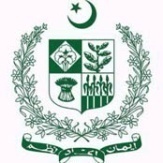 Sr. No.Description RemarksHiring of Hotel/Venue Services for conducting NBDP- SMEDA Sponsored sector specific training programs 2022 - 23 by PITAC,Ministry of Industries & ProductionDetails are available in Tender document